Ո Ր Ո Շ ՈՒ Մհունվարի   2022 թվականի   N       -Ա ԸՆԴՀԱՆՈՒՐ ԲԱԺՆԱՅԻՆ ՍԵՓԱԿԱՆՈՒԹՅԱՆ ԻՐԱՎՈՒՆՔՈՎ   ԵԼԵՆԱ ՄՆԱՑԱԿԱՆՅԱՆԻՆ, ՆՈՒՆԵ ՀԱՐՈՒԹՅՈՒՆՅԱՆԻՆ, ՆՈՒԲԱՐ ՀԱՐՈՒԹՅՈՒՆՅԱՆԻՆ, ԱԼԵՔՍԱՆ ՀԱՐՈւԹՅՈՒՆՅԱՆԻՆ, ԲԱԼԱՍԱՆ ՀԱՐՈՒԹՅՈՒՆՅԱՆԻՆ ՊԱՏԿԱՆՈՂ  ԿԱՊԱՆ ՀԱՄԱՅՆՔԻ ԵՂՎԱՐԴ ԳՅՈՒՂԻ 1-ԻՆ ՓՈՂՈՑԻ ԹԻՎ 6 ՀԱՍՑԵՈՒՄ ԳՏՆՎՈՂ ԳՈՒՅՔԻ ԲԱԺԱՆՄԱՆ ԱՐԴՅՈՒՆՔՈՒՄ ԱՌԱՋԱՑԱԾ ՆՈՐ ԳՈՒՅՔԱՅԻՆ ՄԻԱՎՈՐՆԵՐԻՆ ՀԱՍՑԵՆԵՐ  ՏՐԱՄԱԴՐԵԼՈՒ ՄԱՍԻՆ Ղեկավարվելով «Տեղական ինքնակառավարման մասին» Հայաստանի Հանրապետության օրենքի 35-րդ հոդվածի 1-ին մասի 22-րդ, 24-րդ  կետերով, Հայաստանի Հանրապետության կառավարության 2005 թվականի դեկտեմբերի 29-ի «Հայաստանի Հանրապետության քաղաքային և գյուղական բնակավայրերում ներբնակավայրային աշխարհագրական օբյեկտների անվանակոչման, անվանափոխման, անշարժ գույքի` ըստ դրա գտնվելու և (կամ) տեղակայման վայրի համարակալման, հասցեավորման ու հասցեների պետական գրանցման կարգը հաստատելու և հասցեների գրանցման լիազոր մարմին սահմանելու մասին» թիվ 2387-Ն որոշումով, հաշվի առնելով Ելենա Մնացականյանի դիմումը.     ո ր ո շ ու մ ե մԸնդհանուր բաժնային սեփականության իրավունքով Ելենա Մնացականյանին, Նունե Հարությունյանին, Նուբար Հարությունյանին, Ալեքսան Հարությունյանին և Բալասան Հարությունյանին պատկանող, Կապան համայնքի Եղվարդ գյուղի 1-ին փողոցի թիվ 6 հասցեում գտնվող գույքի բաժանման արդյունքում առաջացած նոր գույքային միավորներին  տրամադրել.0.16239 հա հողամասի, նրա վրա առկա շինությունների հասցեն թողնել նույնը` Սյունիքի մարզ, Կապան համայնք, գյուղ Եղվարդ, 1-ին փողոց, թիվ 6;0.05618 հա հողամասին, նրա վրա առկա շինություններին տրամադրել հասցե` Սյունիքի մարզ, Կապան համայնք, գյուղ Եղվարդ, 1-ին փողոց, թիվ 6/1:ՀԱՄԱՅՆՔԻ ՂԵԿԱՎԱՐԻ ՏԵՂԱԿԱԼ                              ԳՈՌ ԹԱԴԵՎՈՍՅԱՆ 2022թ. հունվարի
        ք. Կապան
ՀԱՅԱՍՏԱՆԻ ՀԱՆՐԱՊԵՏՈՒԹՅԱՆ ԿԱՊԱՆ ՀԱՄԱՅՆՔԻ ՂԵԿԱՎԱՐ
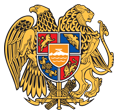 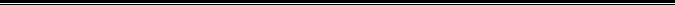 Հայաստանի Հանրապետության Սյունիքի մարզի Կապան համայնք 
ՀՀ, Սյունիքի մարզ, ք. Կապան, +374-285-42036, 060521818, kapan.syuniq@mta.gov.am